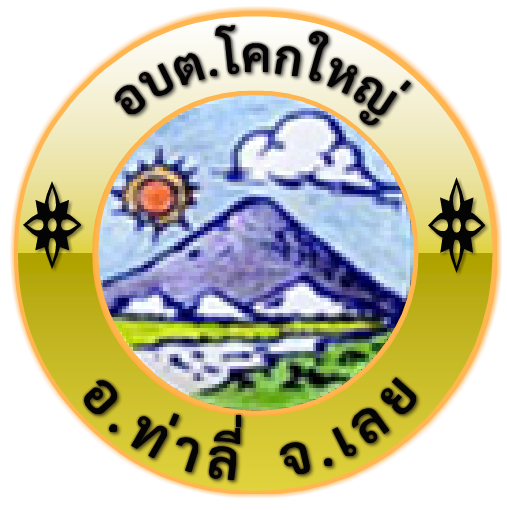 รายละเอียดประกอบขอบเขตการตรวจสอบแผนการตรวจสอบระยะยาว 3 ปี (พ.ศ. 2566 – พ.ศ. 2568) จัดทำโดยหน่วยตรวจสอบภายในองค์การบริหารส่วนตำบลโคกใหญ่  อำเภอท่าลี่  จังหวัดเลยองค์การบริหารส่วนตำบลโคกใหญ่หน่วยตรวจสอบภายในแผนการตรวจสอบระยะยาว 3 ปี (พ.ศ. 2566 - 2568) 1.หลักการและเหตุผล	การตรวจสอบภายในเป็นปัจจัยสำคัญที่จะช่วยให้การดำเนินงานตามภารกิจขององค์การบริหารส่วนตำบลโคกใหญ่ เป็นไปอย่างมีประสิทธิภาพและประสิทธิผล ทั้งยังช่วยป้องกันหรือลดความเสี่ยงจากการดำเนินงานผิดพลาดและลดความเสียหายที่จะเกิดขึ้น ซึ่งการตรวจสอบภายในนั้น ยังถือเป็นส่วนประกอบสำคัญที่แทรกอยู่ในการปฏิบัติตามปกติซึ่งจะต้องมีการกระทำอย่างเป็นขั้นตอนถูกต้อง ตามระเบียบ และกฎหมายที่กำหนด โดยผู้บริหารสามารถนำแผนการตรวจสอบภายในมาใช้ โดยรวมเป็นส่วนหนึ่งของกระบวนการบริหารเพื่อให้สามารถบรรลุวัตถุประสงค์ของการดำเนินงาน อีกทั้งยังเป็นการกำหนดให้มีลักษณะงาน วิธีการปฏิบัติที่มีขอบเขตแนวทางที่ถูกต้องและใช้เป็นแนวทางในการปฏิบัติงานซึ่งเป็นแนวการ การตรวจสอบภายในที่ชัดเจน ดังนั้น การจัดทำแผนการตรวจสอบภายในอย่างมีมาตรฐานประกอบกับมีระเบียบ ข้อบังคับ ตลอดจนกฎหมายต่าง ๆ ที่เกี่ยวข้องจะทำให้การปฏิบัติงานขององค์การบริหารส่วนตำบลโคกใหญ่ เป็นไปอย่างถูกต้องและเป็นไปตามวัตถุประสงค์ของทางราชการ	นอกจากนี้การจัดทำแผนการตรวจสอบภายใน ยังเป็นการดำเนินการให้ถูกต้องตามระเบียบหลักเกณฑ์กระทรวงการคลังว่าด้วยมาตรฐานและหลักเกณฑ์ปฏิบัติการตรวจสอบภายในสำหรับหน่วยงานของรัฐ      (ฉบับที่ 3) พ.ศ.2564 และหลักเกณฑ์กระทรวงการคลังว่าด้วยมาตรฐานและหลักเกณฑ์ปฏิบัติการควบคุมภายในสำหรับหน่วยงานของรัฐ พ.ศ.25612.วัตถุประสงค์	2.1.เพื่อพิสูจน์ความถูกต้องและเชื่อถือได้ของข้อมูลและตัวเลขต่าง ๆ ทางด้านการเงินการบัญชีและด้านอื่น ๆ ที่เกี่ยวข้อง	2.2.เพื่อตรวจสอบการปฏิบัติงานของหน่วยรับตรวจว่าเป็นไปตามกฎหมาย ระเบียบ ข้อบังคับ 
คำสั่ง มติคณะรัฐมนตรี และนโยบายที่กำหนด 	2.3.เพื่อสอบหาระบบการควบคุมภายในของหน่วยรับตรวจว่าเพียงพอและเหมาะสม	2.4.เพื่อติดตามและประเมินผลการดำเนินงาน ตลอดจนให้ข้อเสนอแนะ หรือแนวทางในการปรับปรุงแก้ไขการปฏิบัติงานด้านต่าง ๆ ให้มีประสิทธิภาพ ประสิทธิผล และประหยัด	2.5.เพื่อให้หัวหน้าส่วนราชการได้ทราบปัญหาการปฏิบัติงานของ ผู้ใต้บังคับบัญชาและสามารถตัดสินใจแก้ไขปัญหาต่าง ๆ ได้อย่างรวดเร็วและทันเหตุการณ์3.ขอบเขตการตรวจสอบ	3.1.ครอบคลุมการตรวจสอบ วิเคราะห์ รวมทั้งการประเมินความเพียงพอ และประสิทธิผล ประสิทธิภาพของระบบการควบคุมภายในตลอดจนประเมินคุณภาพของการปฏิบัติงานที่รับผิดชอบของหน่วยรับตรวจ  จำนวน  1  สำนัก  3 กอง ประกอบด้วย		- สำนักปลัด		- กองคลัง		- กองช่าง		- กองการศึกษา ศาสนา วัฒนธรรม/2 3.2. แนวทาง…-2-3.2. แนวทางการตรวจสอบภายใน		(1) ตรวจสอบความถูกต้องและเชื่อถือได้ของข้อมูลและตัวเลขต่าง ๆ ด้วยเทคนิค และวิธีการตรวจสอบที่ยอมรับโดยทั่วไป ปริมาณมากน้อย ตามความจำเป็นและเหมาะสม โดยคำนึงถึงประสิทธิภาพของระบบการควบคุมภายใน และความสำคัญของเรื่องที่ตรวจสอบ รวมทั้งวิเคราะห์ประเมินผลการบริหารและ
การปฏิบัติงานของหน่วยรับตรวจ		(2) ตรวจสอบการปฏิบัติงานเกี่ยวกับการบริหารงบประมาณ การเงิน การพัสดุและทรัพย์สิน รวมทั้งการบริหารงานด้านอื่น ๆ ขององค์กรปกครองส่วนท้องถิ่น ให้เป็นไปตามนโยบาย กฎหมาย ระเบียบ ข้อบังคับ คำสั่ง และมติคณะรัฐมนตรี ตลอดจนตรวจสอบระบบการดูแลรักษา และความปลอดภัยของทรัพย์สิน และการใช้ทรัพยากรทุกประเภท ว่าเป็นไปโดยมีประสิทธิภาพ  ประสิทธิผลและประหยัด		(3) ประเมินผลการปฏิบัติงาน และเสนอแนะวิธีการหรือมาตรการในการปรับปรุง 
แก้ไข เพื่อให้การปฏิบัติงาน ตาม (1) และ (2) เป็นไปโดยมีประสิทธิภาพ		(4) สอบทานระบบการปฏิบัติงานตามมาตรฐาน และหรือระเบียบ ข้อบังคับ  คำสั่งที่ทางราชการกำหนด เพื่อให้มั่นใจได้ว่าสามารถนำไปสู่การปฏิบัติงานที่ตรงตามวัตถุประสงค์และสอดคล้องกับนโยบาย	3.3. วิธีการตรวจสอบ		-การสุ่ม		-การตรวจนับ		-การคำนวณ		-การตรวจสอบทางเอกสารหลักฐาน (ตามระเบียบ ที่เกี่ยวข้อง)		-การตรวจสอบผ่านรายการ		-การสอบทาน		-การสังเกตการณ์ปฏิบัติงาน		-การสัมภาษณ์		-การยืนยัน		-การทดสอบการบวกเลข	3.4. ระยะเวลาของข้อมูลที่ตรวจสอบ 		- ประจำปีงบประมาณ พ.ศ.2566 - 2568	3.5. รายละเอียดประกอบขอบเขตการตรวจสอบ		- ตามแผนการตรวจสอบระยะยาว 3 ปี (พ.ศ. 2566 - 2568) ตามเอกสารแนบท้าย4. ผู้รับผิดชอบในการตรวจสอบ	นางสาวนิลเนตร มุลที ตำแหน่ง นักวิชาการตรวจสอบภายในปฏิบัติการ/3 5. งบประมาณ…- 3-5. งบประมาณที่ใช้ในการตรวจสอย	ไม่มี6. หน้าที่และความรับผิดชอบของหน่วยรับตรวจ	1. อำนวยความสะดวก และให้ความร่วมมือแก่ผู้ตรวจสอบภายใน	2. จัดให้มีระบบการเก็บเอกสารในการปฏิบัติงานที่เหมาะสมและครบถ้วน	3. จัดเตรียมรายละเอียด แผนงาน/โครงการ ตลอดจนเอกสารที่เกี่ยวข้องในการปฏิบัติงาน             เพื่อประโยชน์ในการตรวจสอบ	4. จัดทำบัญชีและจัดเก็บเอกสารรายการบัญชีรวมทั้งจัดทำรายงานการเงินให้เรียบร้อยเป็นปัจจุบัน พร้อมที่จะให้ผู้ตรวจสอบภายในตรวจสอบได้	5. ชี้แจงและตอบข้อซักถามต่าง ๆ พร้อมทั้งหาข้อมูลเพิ่มเติมให้แก่ผู้ตรวจสอบภายใน	6. ปฏิบัติตามข้อทักท้วงและข้อเสนอแนะของผู้ตรวจสอบภายใน ในเรื่องต่าง ๆ ที่ผู้บริหารท้องถิ่นส่งให้ปฏิบัติ ในกรณีที่เจ้าหน้าที่ของหน่วยรับตรวจกระทำการโดยจงใจไม่ปฏิบัติหรือละเลยต่อการปฏิบัติหน้าที่ตามข้อ 6 ให้ผู้ตรวจสอบภายในรายงานผู้บริหารท้องถิ่นพิจารณาสั่งการตามควรแก่กรณี		(ลงชื่อ)..........................................................ผู้เสนอแผนการตรวจสอบ			       ( นางสาวนิลเนตร มุลที)		    ตำแหน่ง  นักวิชาการตรวจสอบภายในปฏิบัติการ		(ลงชื่อ)..........................................................ผู้เห็นชอบแผนการตรวจสอบ			    (นายชัยณรงค์ ชาคำรุณ)                              หัวหน้าสำนักปลัด รักษาราชการแทน                             ปลัดองค์การบริหารส่วนตำบลโคกใหญ่		(ลงชื่อ)..........................................................ผู้อนุมัติแผนการตรวจสอบ			    (นายณรภัทร กันหาวรรณะ)                            นายกองค์การบริหารส่วนตำบลโคกใหญ่ภาคผนวกรายละเอียดประกอบขอบเขตการตรวจสอบแผนการตรวจสอบระยะยาว 3 ปี (พ.ศ. 2566 - พ.ศ. 2568)			หมายเหตุ - การนับจำนวนวันไม่นับรวมวันหยุดราชการเสาร์-อาทิตย์ และวันหยุดนักขัตฤกษ์				   - ระยะเวลาการตรวจสอบภายในอาจปรับเปลี่ยนได้ตามความเหมาะสม		(ลงชื่อ)..........................................................ผู้เสนอแผนการตรวจสอบ( นางสาวนิลเนตร มุลที)ตำแหน่ง  นักวิชาการตรวจสอบภายใน ปฏิบัติการ                        (ลงชื่อ)..........................................................ผู้เห็นชอบแผนการตรวจสอบ(นายชัยณรงค์ ชาคำรุณ)                                                                               หัวหน้าสำนักปลัด รักษาราชการแทน                                                                              ปลัดองค์การบริหารส่วนตำบลโคกใหญ่		(ลงชื่อ)..........................................................ผู้อนุมัติแผนการตรวจสอบ( นายณรภัทร กันหาวรรณะ )นายกองค์การบริหารส่วนตำบลโคกใหญ่หน่วยรับตรวจเรื่องที่จะตรวจสอบความถี่ในการตรวจสอบจำนวนคน/วันปีงบประมาณ พ.ศ.ปีงบประมาณ พ.ศ.ปีงบประมาณ พ.ศ.ผู้รับผิดชอบการตรวจสอบหน่วยรับตรวจเรื่องที่จะตรวจสอบความถี่ในการตรวจสอบจำนวนคน/วัน256625672568ผู้รับผิดชอบการตรวจสอบสำนักปลัดงานบริการให้ความเชื่อมั่น (Assurance Service)ตรวจสอบการปฏิบัติตามข้อกำหนด (COMPLIANCE AUDITING)๑.การใช้และดูแลรักษารถยนต์ส่วนกลาง๒.การควบคุมพัสดุ3. การจ่ายเงินเบี้ยยังชีพผู้สูงอายุ และเบี้ยยังชีพผู้พิการเรื่องอื่นๆ๔.การสอบทานการประเมินผลการควบคุมภายใน๕.การสอบทานการบริหารจัดการความเสี่ยง6. การรายงานติดตามผลการควบคุมภายใน ตามระเบียบ ฯ ข้อ 61 ครั้ง/ปี1นางสาวนิลเนตรมุลทีหน่วยรับตรวจเรื่องที่จะตรวจสอบความถี่ในการตรวจสอบจำนวนคน/วันปีงบประมาณ พ.ศ.ปีงบประมาณ พ.ศ.ปีงบประมาณ พ.ศ.ผู้รับผิดชอบการตรวจสอบหน่วยรับตรวจเรื่องที่จะตรวจสอบความถี่ในการตรวจสอบจำนวนคน/วัน256625672568ผู้รับผิดชอบการตรวจสอบกองคลังงานบริการให้ความเชื่อมั่น (Assurance Service)ตรวจสอบด้านการเงิน (Financial Auditing)๑.รายงานสถานะการเงินประจำวัน๒.การรับเงินและนำส่งเงินตรวจสอบการปฏิบัติตามข้อกำหนด (Compliance Auditing)๓.การจัดเก็บภาษีที่ดินและสิ่งปลูกสร้าง๔.การจัดเก็บภาษีป้าย๕.การยืมเงิน๖.การจัดทำแผนที่ภาษี7.การรายงานการติดตามและประเมินผลการควบคุมภายใน ตามระเบียบฯ ข้อ 61 ครั้ง/ปี1นางสาวนิลเนตรมุลทีหน่วยรับตรวจเรื่องที่จะตรวจสอบความถี่ในการตรวจสอบจำนวนคน/วันปีงบประมาณ พ.ศ.ปีงบประมาณ พ.ศ.ปีงบประมาณ พ.ศ.ผู้รับผิดชอบการตรวจสอบหน่วยรับตรวจเรื่องที่จะตรวจสอบความถี่ในการตรวจสอบจำนวนคน/วัน256625662566ผู้รับผิดชอบการตรวจสอบกองช่างงานบริการให้ความเชื่อมั่น (Assurance Service)ตรวจสอบการปฏิบัติตามข้อกำหนด (Compliance Auditing)1.การควบคุมงาน2.การควบคุมพัสดุ3.การขออนุญาตปลูกสร้างอาคาร ดัดแปลง รื้อถอนอาคาร4.การเบิกค่าตอบแทนการจัดซื้อจัดจ้างการตรวจสอบด้านการดำเนินงาน (PERFORMANCE  AUDITING)  ๕.โครงการก่อสร้างถนนคอนกรีตเสริมเหล็ก สายขยามใต้ (ปีงบ 2565)6.การรายงานการติดตามและประเมินผลการควบคุมภายใน ตามระเบียบฯ ข้อ  61 ครั้ง/ปี1นางสาวนิลเนตรมุลทีหน่วยรับตรวจเรื่องที่จะตรวจสอบความถี่ในการตรวจสอบจำนวนคน/วันปีงบประมาณ พ.ศ.ปีงบประมาณ พ.ศ.ปีงบประมาณ พ.ศ.ผู้รับผิดชอบการตรวจสอบหน่วยรับตรวจเรื่องที่จะตรวจสอบความถี่ในการตรวจสอบจำนวนคน/วัน256625662566ผู้รับผิดชอบการตรวจสอบกองการศึกษางานบริการให้ความเชื่อมั่น (Assurance Service)ตรวจสอบการปฏิบัติตามข้อกำหนด (Compliance Auditing)1. การควบคุมวัสดุ 2.การใช้จ่ายเงินงบประมาณหมวดเงินอุดหนุนอาหารกลางวัน๓.การใช้จ่ายเงินงบประมาณหมวดเงินอุดหนุนฯ (นม)๔.การจัดทำแผนการเรียนการสอน๕.การรายงานการติดตามและประเมินผลการควบคุมภายใน ตามระเบียบฯ ข้อ 61 ครั้ง/ปี1นางสาวนิลเนตรมุลที